Kookaburra Scavenger Hunt – World Book Kids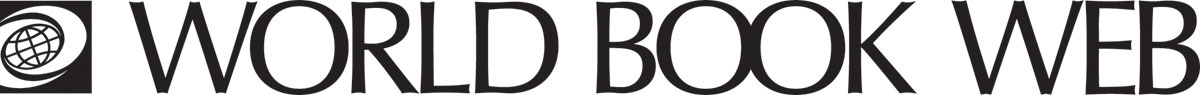 Learn more about the kookaburra on the World Book Web.Where do kookaburras live?
________________________________________________________________ What type of bird is the kookaburra?
________________________________________________________________What colour feathers do kookaburras have?________________________________________________________________What do kookaburras eat?
________________________________________________________________How long does it take for a kookaburra’s eggs hatch? ________________________________________________________________What are kookaburras famous for? ________________________________________________________________Learn more:Learn about kingfishers here:http://www.worldbookonline.com/kids/home#article/ar835152 Learn more about kookaburras in Student: http://www.worldbookonline.com/student/article?id=ar304200ANSWERS:In the woodlands of Australia and New GuineaA kingfisherBrown, black and white feathersThey are meat eaters. They hunt for caterpillars, worms, insects, lizards, snakes and even small birds. 24 to 26 days.Kookaburras are famous for their noisy, unusual call. It sounds like a person laughing. 